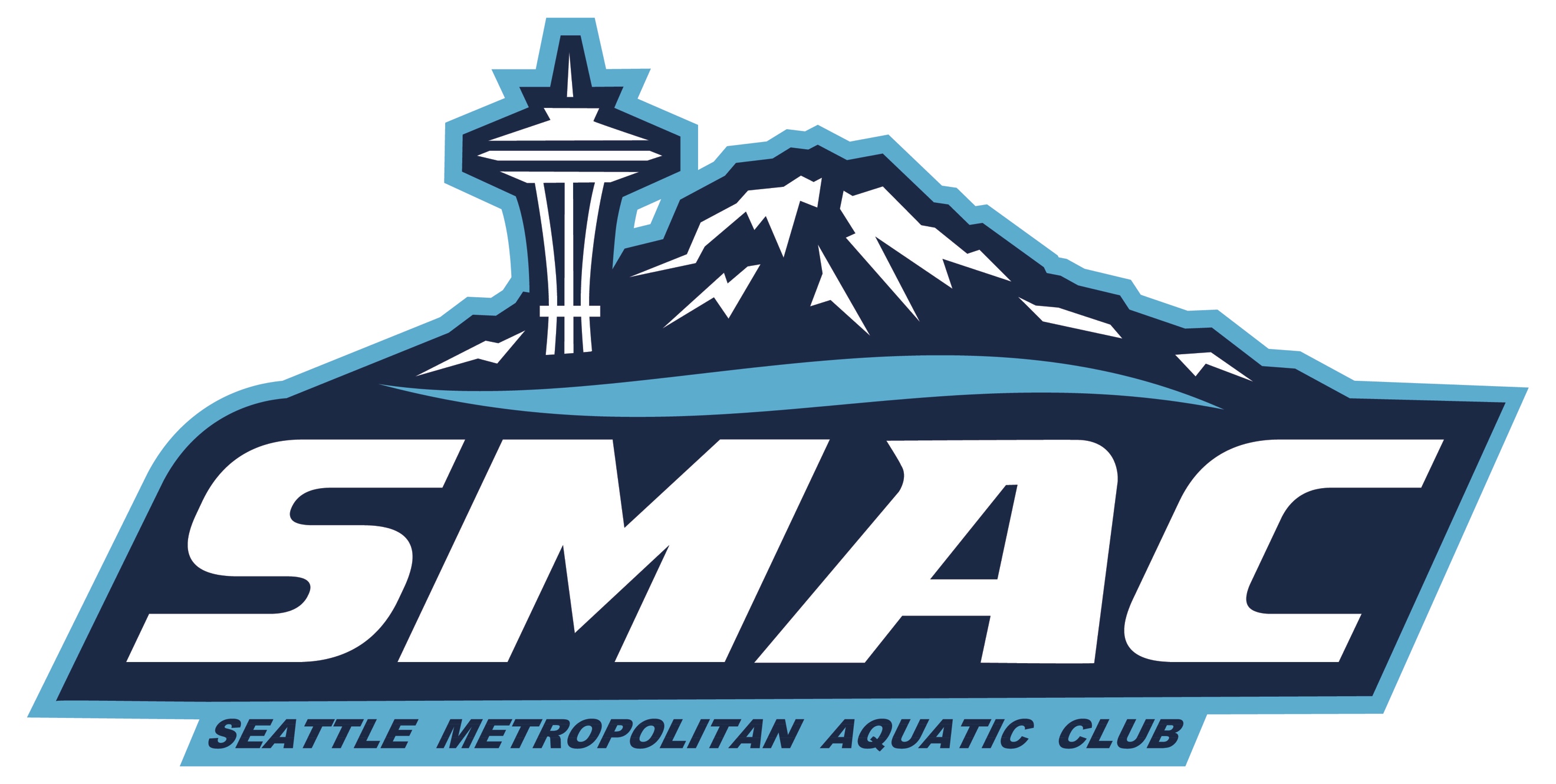 Jul 8, 2021Annual MeetingAttendees:  Jim Hong, Ken Spencer, Shane Stender, John Scott, Carl Baber, Laurie Robbins, Kristine Selleck, David Duran,  Joon Yu, Jose Manuel Ordonez, Doug RosenbergMeeting was convened at 8:04 PM by Board President, Jim Hong.There were three ballot measures:bylaws amendment: provide more flexibility on term, changing from 2 yrs to up to 3 yrs. This will create more space and continuity. Also allows for the board to meet by televideo.Board slate:Diversity and inclusion: Jose Manuel Ordonez ihiTreasurer: Kristine SelleckBooster President: Laurie RobbinsBrand Management: Shane StenderBudgetLast year, we broke evenBudget for next year: net income $65,000, 3-5% profit marginExited pandemic in good financial shapeHelped by PPP loans, PNS grants and generous donationsJudicious cost-cuttingExpect to return to running meets and making some money therePool fees increasingGiving staff 4% raise after being flat in prior yearNo change to monthly training feesRegistration increased modestly by $25 to $150 per family, less than most other PNS clubsACH fee of $1.25 per transactionMaster’s program will resume, $90/monthDavid Duran voted yes for all ballot measuresAsked questions about adding poolsKen: may need fewer pools; south and north are set.  Central has been most affected, expect that Seattle University will re-open with 12 lanes.  So outdoor pools may be less used (Lakeridge?)121 votes cast, 91 for quorumVoting results:121-0 for bylaws changes, 121-0 for board slate, 120-1 for budgetAll of these motions passed.Meeting adjourned at 8:21 PM